Publicado en Madrid el 24/07/2020 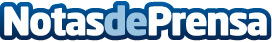 Claves para cuidar a las mascotas en verano, según WamizDesde Wamiz.es, el portal sobre animales de compañía líder en Europa, ofrecen una serie de claves para cuidar a perros y gatos durante la época estival y prevenir de todas estas situaciones que ponen en peligro a las mascotasDatos de contacto:Rocío Ramírez+34 91 524 74 38Nota de prensa publicada en: https://www.notasdeprensa.es/claves-para-cuidar-a-las-mascotas-en-verano_1 Categorias: Nacional Sociedad Veterinaria Mascotas http://www.notasdeprensa.es